Publicado en Barcelona el 30/03/2020 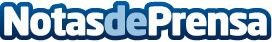 El uso de Signaturit se dispara un 212% durante la crisis del Covid-19Signaturit facilita la firma y gestión de contratos a distancia y el envío de emails certificados de manera ágil, legal y segura. Por este motivo, la empresa registra el crecimiento de todos sus indicadoresDatos de contacto:Conrado LamasDirector de Marketing633131574Nota de prensa publicada en: https://www.notasdeprensa.es/el-uso-de-signaturit-se-dispara-un-212-durante Categorias: Nacional Derecho Emprendedores E-Commerce Software Ciberseguridad Recursos humanos http://www.notasdeprensa.es